 ПРОЕКТ 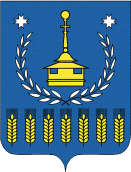    СОВЕТ   ДЕПУТАТОВМУНИЦИПАЛЬНОГО ОБРАЗОВАНИЯ «МУНИЦИПАЛЬНЫЙ ОКРУГ ВОТКИНСКИЙ РАЙОН УДМУРТСКОЙ РЕСПУБЛИКИ»«УДМУРТ ЭЛЬКУНЫСЬ ВОТКА ЁРОС МУНИЦИПАЛ ОКРУГ»  МУНИЦИПАЛ КЫЛДЫТЭТЫСЬ ДЕПУТАТЪЁСЛЭН КЕНЕШСЫ   Р Е Ш Е Н И Е «О внесении изменений в Правила землепользования и застройки муниципального образования «Светлянское», утвержденные решением Совета депутатов муниципального образования «Светлянское» от 19 декабря 2013 года №84 «Об утверждении Генерального плана и Правил землепользования и застройки муниципального образования «Светлянское»  путем их уточнения» «___»  марта  2022 года                                                                                   №____В соответствии с Федеральным законом от 6 октября 2003 года № 131-ФЗ
«Об общих принципах организации местного самоуправления в Российской Федерации», п. 8,9 статьи 33 Градостроительного кодекса Российской ФедерацииСовет депутатов муниципального образования  «Муниципальный окру Воткинский район  Удмуртской Республики» РЕШАЕТ:1. Внести в Правила землепользования и застройки муниципального образования «Светлянское» путем их уточнения следующие изменения:Дополнить статьей 41.1 в следующей редакции:Статья 41.1 Ограничения использования земельных участков и объектов капитального строительства на территориях, расположенных в приаэродромной территории1. Ограничения использования земельных участков и объектов капитального строительства на территориях, расположенных на приаэродромной территории, устанавливаются в целях обеспечения безопасности полетов воздушных судов, перспективного развития аэропорта и исключения негативного воздействия оборудования аэродрома и полетов воздушных судов на здоровье человека и окружающую среду в соответствии с Воздушным кодексом, земельным законодательством, законодательством о градостроительной деятельности с учетом требований законодательства в области обеспечения санитарно-эпидемиологического благополучия населения.2. Приаэродромная территория аэродрома Ижевск установлена приказом Росавиации от 27.01.2021 № 34-П «Об установлении приаэродромной территории аэродрома Ижевск».3. На приаэродромной территории выделяются подзоны, в которых устанавливаются ограничения использования объектов недвижимости и осуществления деятельности:1) первая подзона, в которой запрещается размещать объекты, не предназначенные для организации и обслуживания воздушного движения и воздушных перевозок, обеспечения взлета, посадки, руления и стоянки воздушных судов;2) вторая подзона, в которой запрещается размещать объекты, не предназначенные для обслуживания пассажиров и обработки багажа, грузов и почты, обслуживания воздушных судов, хранения авиационного топлива и заправки воздушных судов, обеспечения энергоснабжения, а также объекты, не относящиеся к инфраструктуре аэропорта;3) третья подзона, в которой запрещается размещать объекты, высота которых превышает ограничения, установленные уполномоченным Правительством Российской Федерации федеральным органом исполнительной власти при установлении соответствующей приаэродромной территории;4)  четвертая подзона, в которой запрещается размещать объекты, создающие помехи в работе наземных объектов средств и систем обслуживания воздушного движения, навигации, посадки и связи, предназначенных для организации воздушного движения и расположенных вне первой подзоны;5) пятая подзона, в которой запрещается размещать опасные производственные объекты, функционирование которых может повлиять на безопасность полетов воздушных судов;6) шестая подзона, в которой запрещается размещать объекты, способствующие привлечению и массовому скоплению птиц;7) седьмая подзона, в которой в целях предотвращения негативного физического воздействия устанавливается перечень ограничений использования земельных участков, определенный в соответствии с земельным законодательством с учетом положений настоящей статьи. При этом под указанным негативным физическим воздействием понимается несоответствие эквивалентного уровня звука, возникающего в связи с полетами воздушных судов, санитарно-эпидемиологическим требованиям.2. Карту границ зон с особыми условиями использования территории поселения (М 1:25 000) изложить в редакции согласно приложению 1.3. Решение вступает в силу со дня его принятия и подлежит размещению на официальном сайте муниципального образования «Муниципальный округ Воткинский район Удмуртской Республики».Председатель Совета депутатовмуниципального образования«Муниципальный округ Воткинский район Удмуртской Республики»                                                                М.В. Ярко Глава муниципального образования«Муниципальный округ Воткинский район Удмуртской Республики»                                                                      И.П.Прозоровг. Воткинск«    » _____ 2022 года№ Проект подготовил:Начальник УПКиУП                                                                                              Н.В. АбрамоваСогласовано:Зам.начальника отдела По работе с представительным органом                                                         Н.И. Воронцова